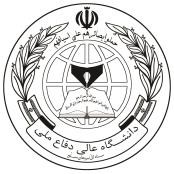 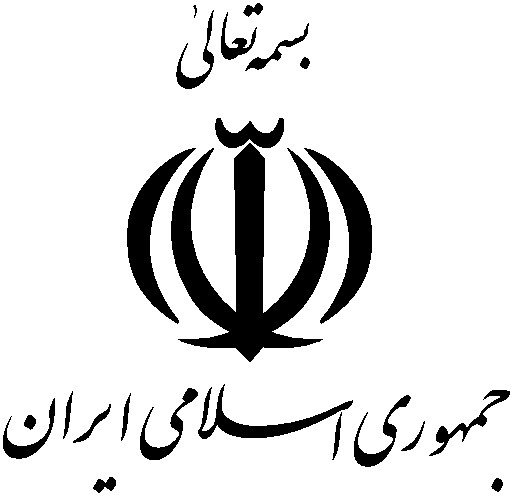 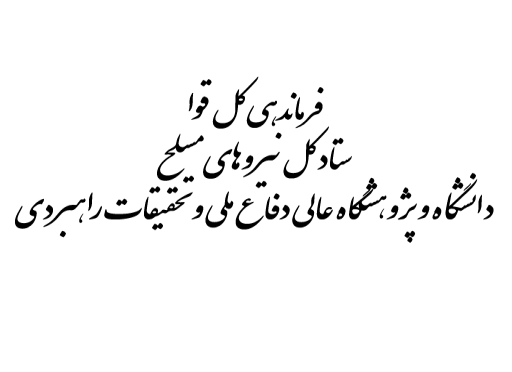 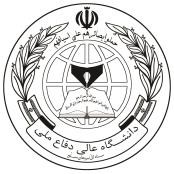 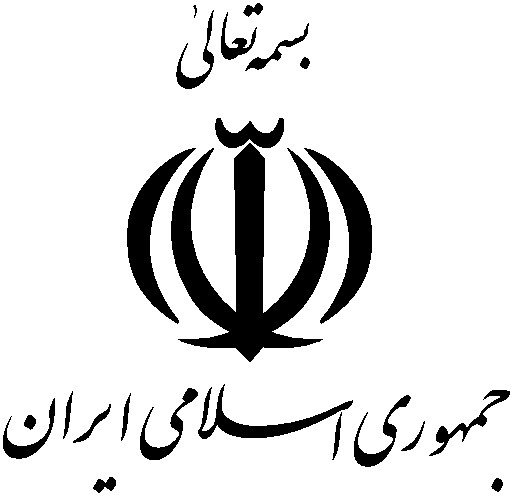 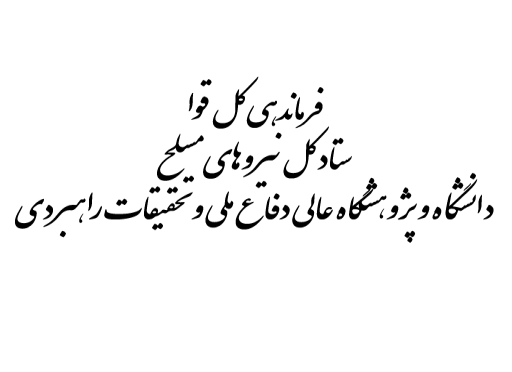 « گزارش پروژه تحقیقاتی نخبگان »  گزارش اول / دوم روکش گزارش  عنوان طرح که به تایید مرکز نخبگان رسیده است :  هدف طرح که به تایید مرکز نخبگان رسیده است: 3)  شرح خدمات و مراحل انجام و گام های تحقیق و جدول زمان بندی که به تایید مرکز نخبگان رسیده است: 4) مختصری از گزارش قبلي، اصلاحات درخواست شده مرکز نخبگان و اصلاحات انجام شده -  5) خلاصه نتایج کسب شده در فاز جاری 6) چنانچه از زمان بندی مصوب پروژه تاخیر دارد، علت تاخیر و چگونگي جبران تاخیر ذکر شود. 7) گزارش فاز جاری با فرمت و فصول ذکر شده در پیوست. عنوان طرح  پژوهشي کارگروه تخصصی:  نام و امضای نماینده سازمان کاربر طرح: معاونت بهداد فراجا، مرکز تحقیقات.......نام و امضای مجری طرح:  نام و امضای ناظر طرح: طبقه بندی طرح: عادیشماره و تاریخ نامه مصوبه طرح: رديفمراحل و گام‎هاي اجراي پروژه(توضيح مختصر در مورد هر مرحله و گام)درصد مرحله(گام)زمان اجرا (ماه)زمان اجرا (ماه)زمان اجرا (ماه)زمان اجرا (ماه)زمان اجرا (ماه)زمان اجرا (ماه)زمان اجرا (ماه)زمان اجرا (ماه)زمان اجرا (ماه)زمان اجرا (ماه)زمان اجرا (ماه)زمان اجرا (ماه)زمان اجرا (ماه)زمان اجرا (ماه)رديفمراحل و گام‎هاي اجراي پروژه(توضيح مختصر در مورد هر مرحله و گام)درصد مرحله(گام)12345678910111213141آمادهسازی پروپوزال72بررسی ادبیات و پیشینه تحقیق73جمع آوری دادهها374آمادهسازی و پیش پردازش دادهها75برازش مدل به دادهها76تجزیه و تحلیل خروجیها147نتیجهگیری و نگارش تحقیق21